马耳他共和国政府通知我，自10月20日起直至大会结束时为止，授权荷兰王国代表团团长Fokko Bos先生全权代表马耳他共和国。该授权委托书文本已交存证书审查委员会秘书处。						秘书长
						哈玛德图埃博士
全权代表大会（PP-14）
2014年10月20日-11月7日，釜山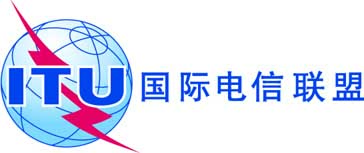 全体会议文件 99-C2014年10月20日原文：英文秘书长的说明秘书长的说明授权委托书授权委托书马耳他共和国 – 荷兰王国马耳他共和国 – 荷兰王国